Math 1								Name_______________________________6-5 Parallel Lines Proofs Part 1								Date________I can order statements based on logic when constructing my proof.I can use theorems, postulates, or definitions to prove theorems about lines and angles. LINEAR PAIR POSTULATE:If two angles are a linear pair, then ___________________________________________.VERTICAL ANGLE THEOREM:If two angles are vertical angles, then ______________________________________________.We already know this property about vertical angles; we must now show that it is true.  We cannot assume anything.  We all know what happens when you assume.  As you write a proof, you will make statements that tell what you know, and then you must justify each of those statements.  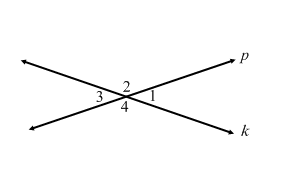 1. 	Complete the following proof:Given:  Lines k and p intersect at a given point.						        Prove: 									 STATEMENT			REASON						       CORRESPONDING ANGLES POSTULATE:  Given two parallel lines cut by a transversal, corresponding angles are ____________________.ALTERNATE INTERIOR ANGLES THEOREM:Given two parallel lines cut by a transversal, alternate interior angles are ___________________.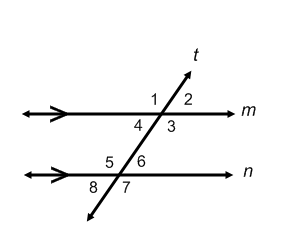 2.	Given: Line m is parallel to line n with transversal t.  	Prove:  STATEMENT			REASON						       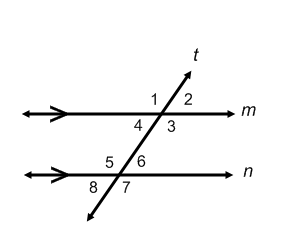 3.	Given: Line m is parallel to line n with transversal t.  	Prove:  ALTERNATE EXTERIOR ANGLES THEOREM:Given two parallel lines cut by a transversal, alternate exterior angles are ___________________.4.	Given: Line m is parallel to line n with transversal t.  	Prove:  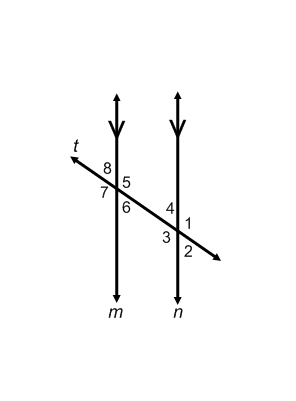 5.	Given: Line m is parallel to line n with transversal t.  	Prove:  SAME SIDE INTERIOR ANGLES THEOREM:Given two parallel lines cut by a transversal, same side interior angles are ___________________.6.	Given: Line m is parallel to line n with transversal t.  	Prove:  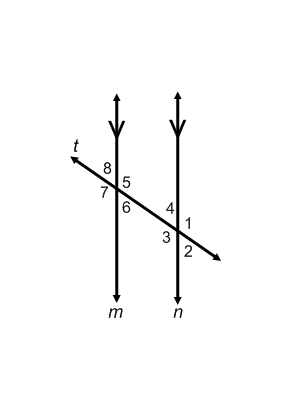 